Update Mai 2017 www.sospol.untag-smd.ac.id   FISIPOLUNIVERSITAS 17 AGUSTUS 1945 SAMARINDAFAKULTAS ISOSPOLPRODI ILMU ADMINISTRASI NEGARAWebsite : www.sospol.untag-smd.ac.idMail : sospol@untag-smd.ac.idUNIVERSITAS 17 AGUSTUS 1945 SAMARINDAFAKULTAS ISOSPOLPRODI ILMU ADMINISTRASI NEGARAWebsite : www.sospol.untag-smd.ac.idMail : sospol@untag-smd.ac.idUNIVERSITAS 17 AGUSTUS 1945 SAMARINDAFAKULTAS ISOSPOLPRODI ILMU ADMINISTRASI NEGARAWebsite : www.sospol.untag-smd.ac.idMail : sospol@untag-smd.ac.idNama : Nurjannah, S.E, M.PTTL: Sinjai, 12 Maret 1974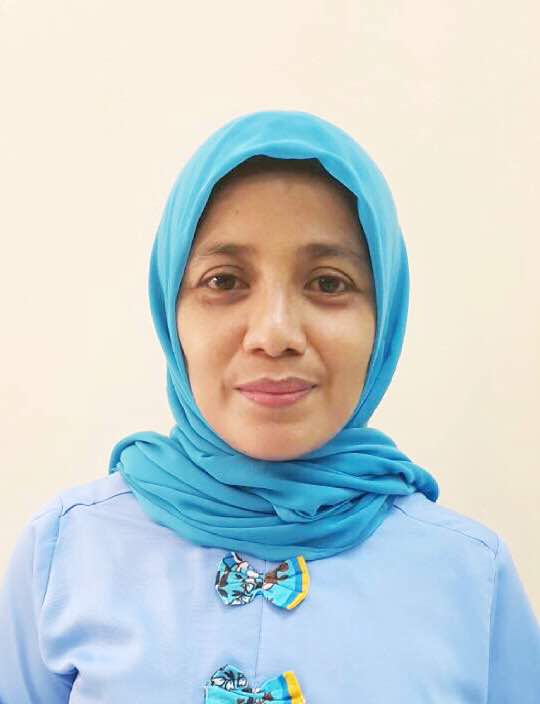 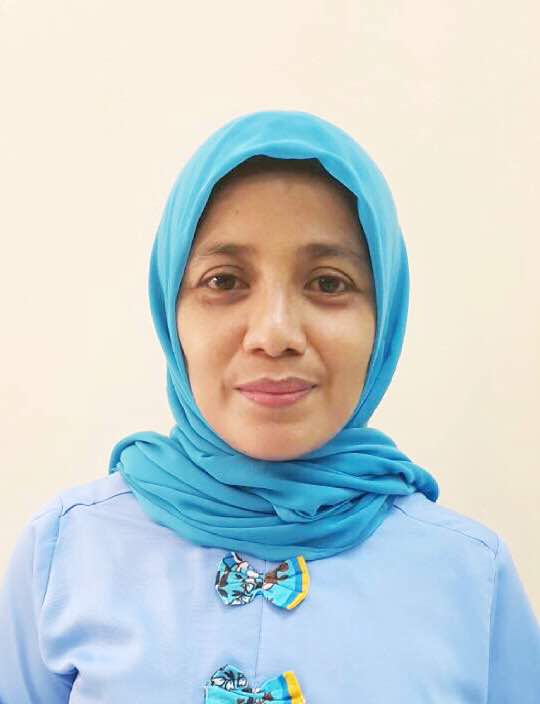 Pendidikan Terakhir: S2 Pertanian UnmulJabatan: Kasub Keuangan&KepegawaianTahun Rekrutmen: 2017SK. Yayasan: 036/YP.17/SK/III/2017